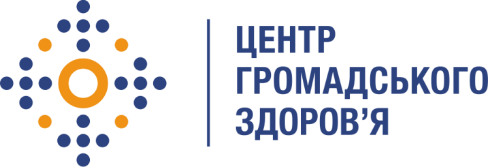 Державна установа 
«Центр громадського здоров’я Міністерства охорони здоров’я України» оголошує конкурс на відбір Головного фахівця з аналітикиНазва позиції: Головний фахівець з аналітикиРівень зайнятості: повна 	                                                   Інформація щодо установи:Головним завданнями Державної установи «Центр громадського здоров’я Міністерства охорони здоров’я України» (далі – Центр є діяльність у сфері громадського здоров’я. Центр виконує лікувально-профілактичні, науково-практичні та організаційно-методичні функції у сфері охорони здоров’я з метою забезпечення якості лікування хворих на соціально небезпечні захворювання, зокрема ВІЛ/СНІД, туберкульоз, наркозалежність, вірусні гепатити тощо, попередження захворювань в контексті розбудови системи громадського здоров’я. Центр приймає участь в розробці регуляторної політики і взаємодіє з іншими міністерствами, науково-дослідними установами, міжнародними установами та громадськими організаціями, що працюють в сфері громадського здоров’я та протидії соціально небезпечним захворюванням.Основні обов'язки:Координація процесу валідації та верифікації даних медичної  інформаційної системи МІС СЗХ згідно визначених проектних індикаторів в сфері лікування та профілактики ВІЛ/СНІДу.Участь в розробці політик і стратегій щодо розвитку системи моніторингу та оцінки активностей в рамках проекту «Розбудова потенціалу для стійких ВІЛ-послуг», що реалізується Міжнародним центром підготовки та освіти у сфері охорони здоров’я Університету штату Вашингтон, США (далі – Проект).Участь у засіданнях робочих груп та інших публічних заходах, під час яких розглядаються питання збору,  верифікації  та валідації даних в медичних інформаційних системах.Участь в моніторингових візитах щодо питань покращення якості даних до закладів охорони здоров’я, що підтримуються Проектом.Участь у розробці, адаптації та, за потреби, оновлення  електронних інструментів (реєстрів, баз даних), які використовуються з метою автоматизації процесу збору, накопичення та аналізу програмних даних.Розробка  інструктивно-методичних матеріалів з питань організації моніторингу і оцінки, формування опису показників (індикаторів) та цілей за показників в рамках Проекту.Здійснення детального  аналізу  даних програмної звітності Проекту. Підготовка та узагальнення  даних щодо звітності за результатами програмної діяльності. Підготовка відповідей на запити програмних фахівців щодо якості даних;Участь  у розробці планів та заходів з удосконалення Проекту, внесення змін до його перебігу та проведення заходів з усунення прогалин та забезпечення ефективності Вимоги до професійної компетентності:Вища освіта  у галузі знань охорона здоров’я або соціальні та поведінкові науки або інформаційні технології;Досвід роботи у сфері моніторингу та оцінки в охороні здоров’я та/або епідеміологічного нагляду не менше 1 -го року; Досвід роботи з первинною медичною документацією та даними ВІЛ/СНІД в медичних інформаційних системах буде перевагою;Досвід роботи з електронними інструментами моніторингу та оцінки буде перевагою;Впевнений користувач MS Office ( MS Word, MS Excel).Резюме мають бути надіслані електронною поштою на електронну адресу: vacancies@phc.org.ua. В темі листа, будь ласка, зазначте: «313-2022 Головний фахівець з аналітики».Термін подання документів – до 05 грудня 2022 року, реєстрація документів 
завершується о 18:00.За результатами відбору резюме успішні кандидати будуть запрошені до участі у співбесіді. У зв’язку з великою кількістю заявок, ми будемо контактувати лише з кандидатами, запрошеними на співбесіду (тобто вони стають учасниками конкурсу). Умови завдання та контракту можуть бути докладніше обговорені під час співбесіди.Державна установа «Центр громадського здоров’я Міністерства охорони здоров’я України»  залишає за собою право повторно розмістити оголошення про вакансію, скасувати конкурс на заміщення вакансії, запропонувати посаду зі зміненими обов’язками чи з іншою тривалістю контракту.